Contexte professionnelLa société Sacardi SA fabrique de la maroquinerie de Luxe depuis en 1989 à Bourg en Bresse. À ce jour, la société emploie 45 personnes. Gilles Sacardi (PDG) et le responsable commercial de la société doivent se rendre à Pékin pour visiter un salon dédié aux articles de Luxe. M. Mortin se questionne sur la pertinence de commercialiser nos produits en Chine. Dans ce cadre il s’interroge sur la concurrence existante et sur l’opportunité de trouver un importateur-distributeur ou sur celle d’ouvrir un point de vente à Pékin avec l’objectif de développer ultérieurement une chaîne de points de ventes.Dans le cadre de cette démarche, il peut bénéficier du soutien du ministère de l’industrie et du concours de la région Auvergne-Rhône-Alpes.Travail à faire	Dressez la liste des tâches que vous devrez accomplir pour l’organisation de ce voyage et des contrôles que vous devrez effectuer pour que ce déplacement se passe bien.Mission 3 – Préparer un déplacement internationalMission 3 – Préparer un déplacement international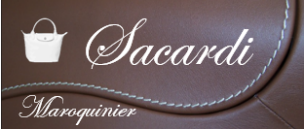 Durée : 20’ou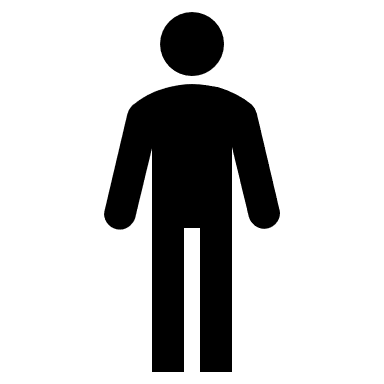 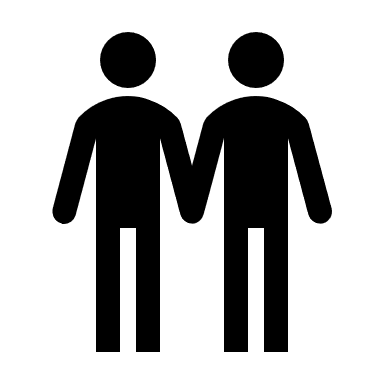 SourceTâchesContrôle à réaliserPréparationTransportFrontièresHébergementLangueRepasDistractionAffaires